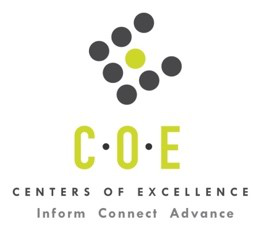 Labor Market Analysis for Program Recommendation Welding OccupationsLas Positas CollegePrepared by the San Francisco Bay Center of Excellence for Labor Market ResearchNovember 2023RecommendationBased on all available data, there appears to be an “undersupply” of Welding workers compared to the demand for this cluster of occupations in the Bay region and in the East Bay sub-region (Alameda, Contra Costa counties). There is a projected annual gap of about 914 students in the Bay region and 381 students in the East Bay Sub-Region.IntroductionThis report provides student outcomes data on employment and earnings for TOP 0956.50 - Welding Technology programs in the state and region. It is recommended that these data be reviewed to better understand how outcomes for students taking courses on this TOP code compare to potentially similar programs at colleges in the state and region, as well as to outcomes across all CTE programs at Las Positas College and in the region.This report profiles Welding Occupations in the 12 county Bay region and in the East Bay sub-region for a proposed new Production Welder program at Las Positas College.Welders, Cutters, Solderers, and Brazers (51-4121): Use hand-welding, flame-cutting, hand soldering, or brazing equipment to weld or join metal components or to fill holes, indentations, or seams of fabricated metal products.
  Entry-Level Educational Requirement: High school diploma or equivalent
  Training Requirement: Moderate-term on-the-job training
  Percentage of Community College Award Holders or Some Postsecondary Coursework: 32%Welding, Soldering, and Brazing Machine Setters, Operators, and Tenders (51-4122): Set up, operate, or tend welding, soldering, or brazing machines or robots that weld, braze, solder, or heat treat metal products, components, or assemblies. Includes workers who operate laser cutters or laser-beam machines.
  Entry-Level Educational Requirement: High school diploma or equivalent
  Training Requirement: Moderate-term on-the-job training
  Percentage of Community College Award Holders or Some Postsecondary Coursework: 32%Occupational DemandTable 1. Employment Outlook for Welding Occupations in Bay RegionTable 2. Employment Outlook for Welding Occupations in East Bay Sub-regionJob Postings in Bay Region and East Bay Sub-RegionTable 3. Number of Job Postings by Occupation for latest 12 months (Nov. 2022 - Oct. 2023)Table 4a. Top Job Titles for Welding Occupations for latest 12 months (Nov. 2022 - Oct. 2023) - Bay RegionTable 4b. Top Job Titles for Welding Occupations for latest 12 months (Nov. 2022 - Oct. 2023) - East Bay            Sub-RegionIndustry ConcentrationTable 5. Industries hiring Welding Workers in Bay RegionTable 6. Top Employers Posting Welding Occupations in Bay Region and East Bay Sub-Region                 (Nov. 2022 - Oct. 2023)Educational SupplyThere are 10 community colleges in the Bay Region issuing 61 awards on average annually (last 3 years ending 2021-22) on TOP 0956.50 - Welding Technology. In the East Bay Sub-Region, there are four (4) community colleges that issued 35 awards on average annually (last 3 years) on this TOP code.There is one (1) other CTE educational institution in the Bay Region issuing 15 awards on average annually (last 3 years ending 2021-22) on CIP 48.0508 - Welding Technology/Welder. There are no other CTE educational institution in the East Bay Sub-Region issuing awards on average annually (last 3 years) on this CIP code.Table 7a. Community College Awards on TOP 0956.50 - Welding Technology in Bay RegionTable 7b. Other CTE Institutions Awards on CIP 48.0508 Welding Technology/Welder in Bay RegionGap AnalysisBased on the data included in this report, there is a large labor market gap in the Bay region with 990 annual openings for the Welding occupational cluster and 76 annual (3-year average) awards for an annual undersupply of 914 students. In the East Bay Sub-Region, there is also a gap with 416 annual openings and 35 annual (3-year average) awards for an annual undersupply of 381 students.Student OutcomesTable 8. Four Employment Outcomes Metrics for Students Who Took Courses on TOP 0956.50 - Welding TechnologySkills, Certifications and EducationTable 9. Top Skills for Welding Occupations in Bay Region (Nov. 2022 - Oct. 2023)Table 10. Certifications for Welding Occupations in Bay Region (Nov. 2022 - Oct. 2023)Table 11. Education Requirements for Welding Occupations in Bay RegionMethodologyOccupations for this report were identified by use of job descriptions and skills listed in O*Net. Labor demand data is sourced from Lightcast occupation and job postings data. Educational supply and student outcomes data is retrieved from multiple sources, including CCCCO Data Mart and CTE Launchboard.SourcesO*Net Online
Lightcast
CTE LaunchBoard www.calpassplus.org
Launchboard
Statewide CTE Outcomes Survey
Employment Development Department Unemployment Insurance Dataset
Living Insight Center for Community Economic Development
Chancellor’s Office MIS systemContactsFor more information, please contact:Leila Jamoosian, Research Analyst, for Bay Area Community College Consortium (BACCC) and Centers of Excellence (COE), leila@baccc.netJohn Carrese, Director, San Francisco Bay Center of Excellence for Labor Market Research, jcarrese@ccsf.edu or (415) 267-6544Occupation2021 Jobs2026 Jobs5-yr Change5-yr % Change5-yr Total OpeningsAnnual Openings25% Hourly EarningMedian Hourly WageWelders, Cutters, Solderers,     and Brazers5,6846,62494017%4,318864$22$26Welding, Soldering, and    Brazing Machine Setters, Operators, and Tenders87798911213%631126$18$24Total6,5617,6141,05316%4,949990Source: Lightcast 2022.3Source: Lightcast 2022.3Source: Lightcast 2022.3Source: Lightcast 2022.3Source: Lightcast 2022.3Source: Lightcast 2022.3Source: Lightcast 2022.3Source: Lightcast 2022.3Source: Lightcast 2022.3Bay Region includes: Alameda, Contra Costa, Marin, Monterey, Napa, San Benito, San Francisco, San Mateo, Santa Clara, Santa Cruz, Solano and Sonoma CountiesBay Region includes: Alameda, Contra Costa, Marin, Monterey, Napa, San Benito, San Francisco, San Mateo, Santa Clara, Santa Cruz, Solano and Sonoma CountiesBay Region includes: Alameda, Contra Costa, Marin, Monterey, Napa, San Benito, San Francisco, San Mateo, Santa Clara, Santa Cruz, Solano and Sonoma CountiesBay Region includes: Alameda, Contra Costa, Marin, Monterey, Napa, San Benito, San Francisco, San Mateo, Santa Clara, Santa Cruz, Solano and Sonoma CountiesBay Region includes: Alameda, Contra Costa, Marin, Monterey, Napa, San Benito, San Francisco, San Mateo, Santa Clara, Santa Cruz, Solano and Sonoma CountiesBay Region includes: Alameda, Contra Costa, Marin, Monterey, Napa, San Benito, San Francisco, San Mateo, Santa Clara, Santa Cruz, Solano and Sonoma CountiesBay Region includes: Alameda, Contra Costa, Marin, Monterey, Napa, San Benito, San Francisco, San Mateo, Santa Clara, Santa Cruz, Solano and Sonoma CountiesBay Region includes: Alameda, Contra Costa, Marin, Monterey, Napa, San Benito, San Francisco, San Mateo, Santa Clara, Santa Cruz, Solano and Sonoma CountiesBay Region includes: Alameda, Contra Costa, Marin, Monterey, Napa, San Benito, San Francisco, San Mateo, Santa Clara, Santa Cruz, Solano and Sonoma CountiesOccupation2021 Jobs2026 Jobs5-yr Change5-yr % Change5-yr Total OpeningsAnnual Openings25% Hourly EarningMedian Hourly WageWelders, Cutters, Solderers, and Brazers2,1702,63546521%1,788358$21$27Welding, Soldering, and Brazing Machine Setters, Operators, and Tenders3224129028%28958$17$22Total2,4923,04855622%2,077416Source: Lightcast 2022.3Source: Lightcast 2022.3Source: Lightcast 2022.3Source: Lightcast 2022.3Source: Lightcast 2022.3Source: Lightcast 2022.3Source: Lightcast 2022.3Source: Lightcast 2022.3Source: Lightcast 2022.3East Bay Sub-Region includes: Alameda, Contra Costa CountiesEast Bay Sub-Region includes: Alameda, Contra Costa CountiesEast Bay Sub-Region includes: Alameda, Contra Costa CountiesEast Bay Sub-Region includes: Alameda, Contra Costa CountiesEast Bay Sub-Region includes: Alameda, Contra Costa CountiesEast Bay Sub-Region includes: Alameda, Contra Costa CountiesEast Bay Sub-Region includes: Alameda, Contra Costa CountiesEast Bay Sub-Region includes: Alameda, Contra Costa CountiesEast Bay Sub-Region includes: Alameda, Contra Costa CountiesOccupationBay RegionEast BayWelders, Cutters, Solderers, and Brazers389154Welding, Soldering, and Brazing Machine Setters, Operators, and Tenders6718Source: LightcastSource: LightcastSource: LightcastTitleBayTitleBayWelders134TIG Welders9Soldering Technicians38Certified Welding Inspectors8Welders/Fabricators20Finishing Technicians7Robot Operators18Welding Inspectors7Journeyman Welders13AWS Certified Welding Inspectors6SMT Operators12MIG/TIG Welders6Rework Technicians11Robotic Welders6Mill Operators10MIG Welders5Robotics Techs10Spot Welders5Source: LightcastSource: LightcastSource: LightcastSource: LightcastTitleEast BayTitleEast BayWelders56Robotic Welders4Journeyman Welders8Combo Drivers3Welders/Fabricators8Fabrication Welders3Certified Welding Inspectors7MIG/TIG Welders3Robot Operators7Orbital Analysts3TIG Welders6Robotics Techs3Soldering Technicians5SMT Operators3AWS Certified Welding Inspectors4Solderers3MIG Welders4Structural Welders3Source: LightcastSource: LightcastSource: LightcastSource: LightcastIndustry - 6 Digit NAICS (No. American Industry Classification) CodesJobs in Industry (2021)Jobs in Industry (2026)% Change (2021-26)% Occupation Group in Industry (2022)Semiconductor Machinery Manufacturing6837277%9%Sheet Metal Work Manufacturing47953612%7%Automobile and Light Duty Motor Vehicle Manufacturing5465745%6%Commercial and Industrial Machinery and Equipment (except Automotive and Electronic) Repair and Maintenance453428-5%6%Machine Shops30236019%4%Semiconductor and Related Device Manufacturing2943012%4%Railroad Rolling Stock ManufacturingNA314NA%3%Temporary Help Services2162213%3%Electronic Computer Manufacturing11418664%2%Plumbing, Heating, and Air-Conditioning Contractors1321331%2%Source: Lightcast 2022.3Source: Lightcast 2022.3Source: Lightcast 2022.3Source: Lightcast 2022.3Source: Lightcast 2022.3EmployerBayEmployerEast BayAerotek31Randstad11Randstad29Center Mfg.9Sanmina19Adecco6Tradesmen International12Aerotek6Center Mfg9Southwire6Comtech Ef Data8Bloom Energy4Source: LightcastSource: LightcastSource: LightcastSource: LightcastCollegeSubregionAssociate DegreeHigh unit CertificateLow unit CertificateTotalCabrilloSC-Monterey0088Chabot East Bay3047HartnellSC-Monterey4217LaneyEast Bay60410Las PositasEast Bay1023Los MedanosEast Bay73515NapaNorth Bay2114San FranciscoMid-Peninsula0011Santa RosaNorth Bay0022SolanoNorth Bay1124Total2473061Source: Data MartSource: Data MartSource: Data MartSource: Data MartSource: Data MartSource: Data MartNote: The annual average for awards is 2019-20 to 2021-22.Note: The annual average for awards is 2019-20 to 2021-22.Note: The annual average for awards is 2019-20 to 2021-22.Note: The annual average for awards is 2019-20 to 2021-22.Note: The annual average for awards is 2019-20 to 2021-22.Note: The annual average for awards is 2019-20 to 2021-22.CollegeSubregionCertificates of at           least 1 but < 2 yearsTotalCET-WatsonvilleSC-Monterey1515Total1515Source: Data MartSource: Data MartSource: Data MartSource: Data MartNote: The annual average for awards is 2019-20 to 2021-22.Note: The annual average for awards is 2019-20 to 2021-22.Note: The annual average for awards is 2019-20 to 2021-22.Note: The annual average for awards is 2019-20 to 2021-22.Metric OutcomesBay             All CTE ProgramsLas Positas   All CTE ProgramsState 0956.50Bay 0956.50East Bay 0956.50Las Positas 0956.50Students with a Job Closely Related to Their Field of Study74%69%70%70%74%64%Median Annual Earnings for     SWP Exiting Students$53,090$49,986$39,556$46,652$49,362$50,860Median Change in Earnings for SWP Exiting Students24%27%40%32%30%50%Exiting Students Who Attained    the Living Wage54%56%59%56%58%61%Source: Launchboard Strong Workforce Program Median of 2018 to 2021.Source: Launchboard Strong Workforce Program Median of 2018 to 2021.Source: Launchboard Strong Workforce Program Median of 2018 to 2021.Source: Launchboard Strong Workforce Program Median of 2018 to 2021.Source: Launchboard Strong Workforce Program Median of 2018 to 2021.Source: Launchboard Strong Workforce Program Median of 2018 to 2021.Source: Launchboard Strong Workforce Program Median of 2018 to 2021.SkillPostingSkillPostingWelding156Sheet Metal36Metal Inert Gas (MIG) Welding115Welding Symbols36Gas Tungsten Arc Welding94Grinding Machine34Fabrication81Machining32Soldering76Bandsaws31Hand Tools71Brazing (Metal Work)31Welding Equipment52Overhead Crane Operation31Printed Circuit Board45Tooling31Aluminum43Grinding30Blueprinting36Microscopy29Source: LightcastSource: LightcastSource: LightcastSource: LightcastCertificationPostingCertificationPostingValid Driver's License39American Concrete Institute         (ACI) Certification4Certified Welding Inspector22ACI Concrete Strength            Testing Technician4ACI Concrete Field Testing Technician8Structural Welding                Special Inspector4Certified Welder8CDL Class A License3American Welding Society Certification7Security Clearance3Transportation Worker Identification Credential (TWIC) Card630-Hour OSHA General        Industry Card2ASNT Non-Destructive Tester510-Hour OSHA General        Industry Card26G Welding Certification4Forklift Certification2NICET Level II Certification4CDL Class C License2NICET Construction Material Testing Certification4Source: LightcastSource: LightcastSource: LightcastSource: LightcastEducation LevelJob Postings% of TotalHigh school or GED16476%Associate degree2512%Bachelor's degree & higher2612%Source: LightcastSource: LightcastSource: LightcastNote: 58% of records have been excluded because they do not include a degree level. As a result, the chart above may not be representative of the full sample.Note: 58% of records have been excluded because they do not include a degree level. As a result, the chart above may not be representative of the full sample.Note: 58% of records have been excluded because they do not include a degree level. As a result, the chart above may not be representative of the full sample.